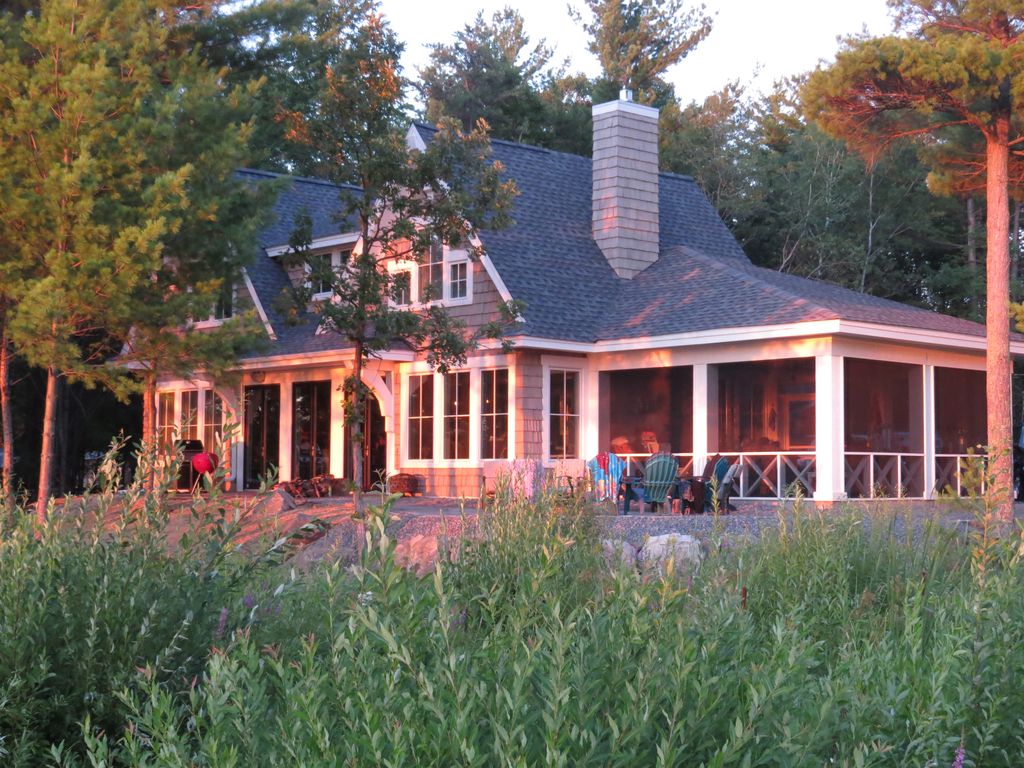 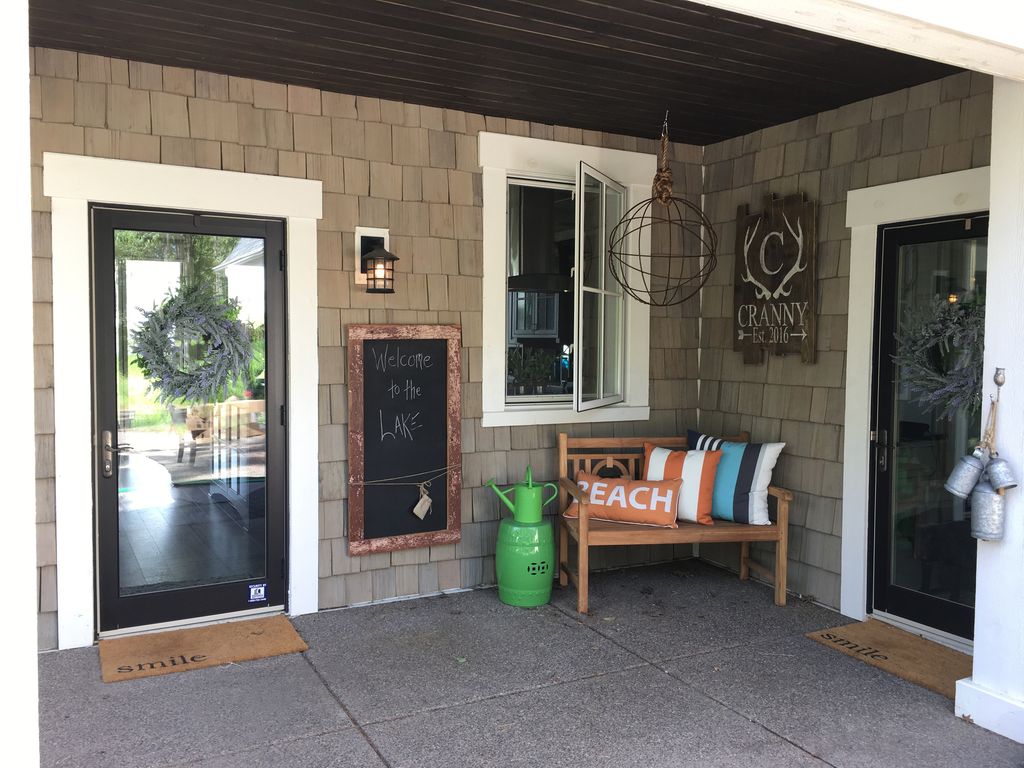 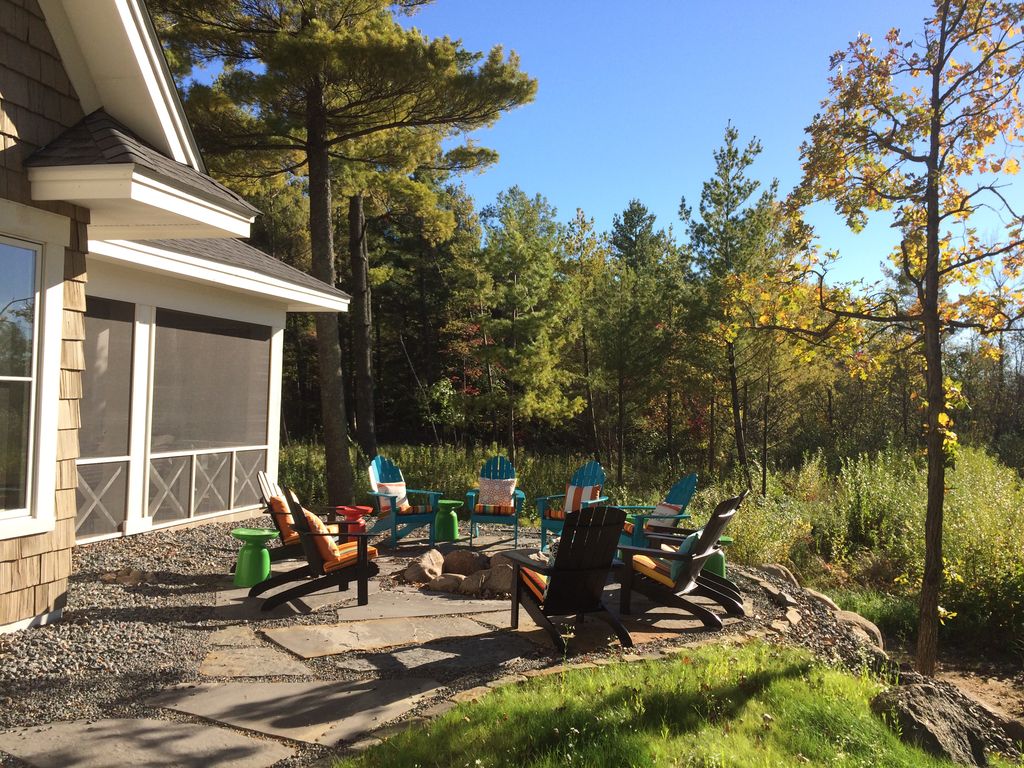 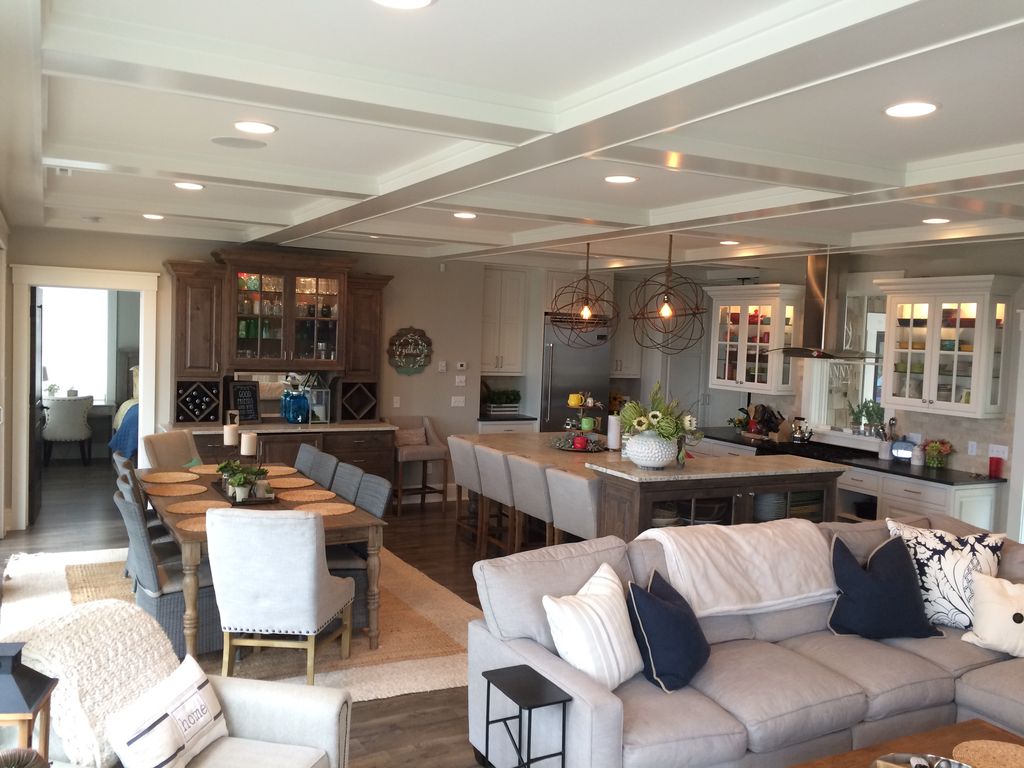 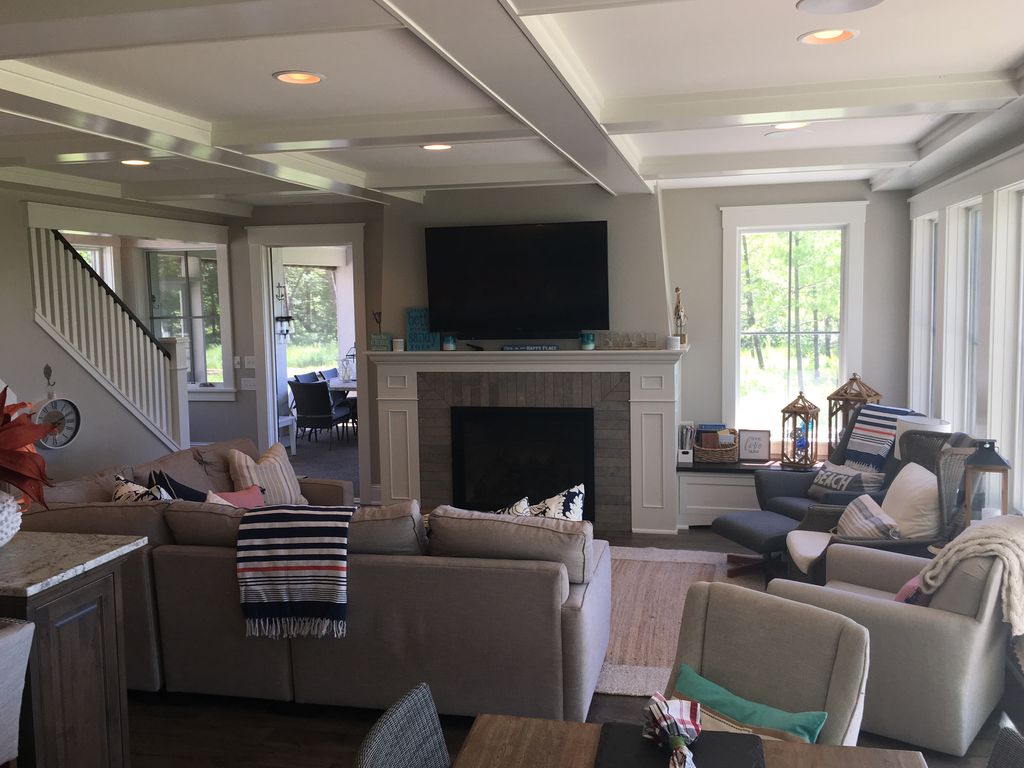 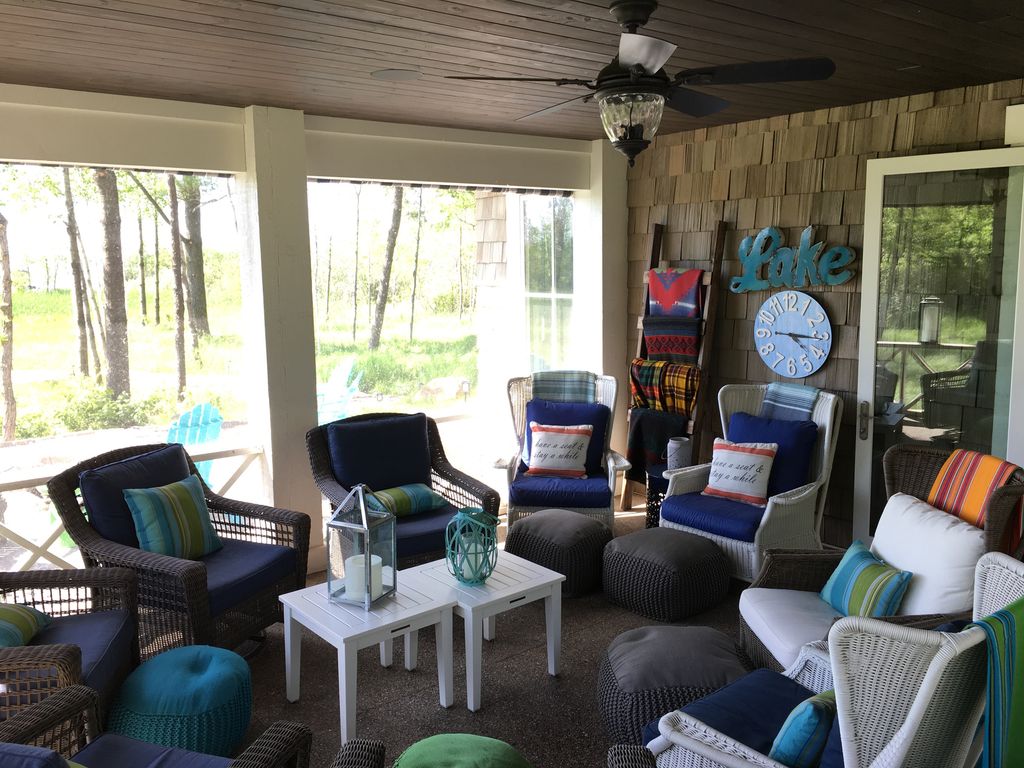 Vickie and Val’s Room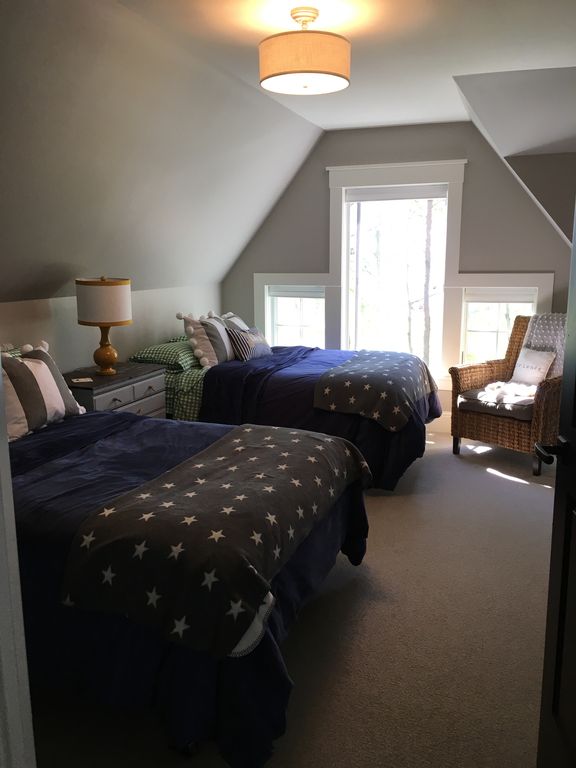 Joy’s Room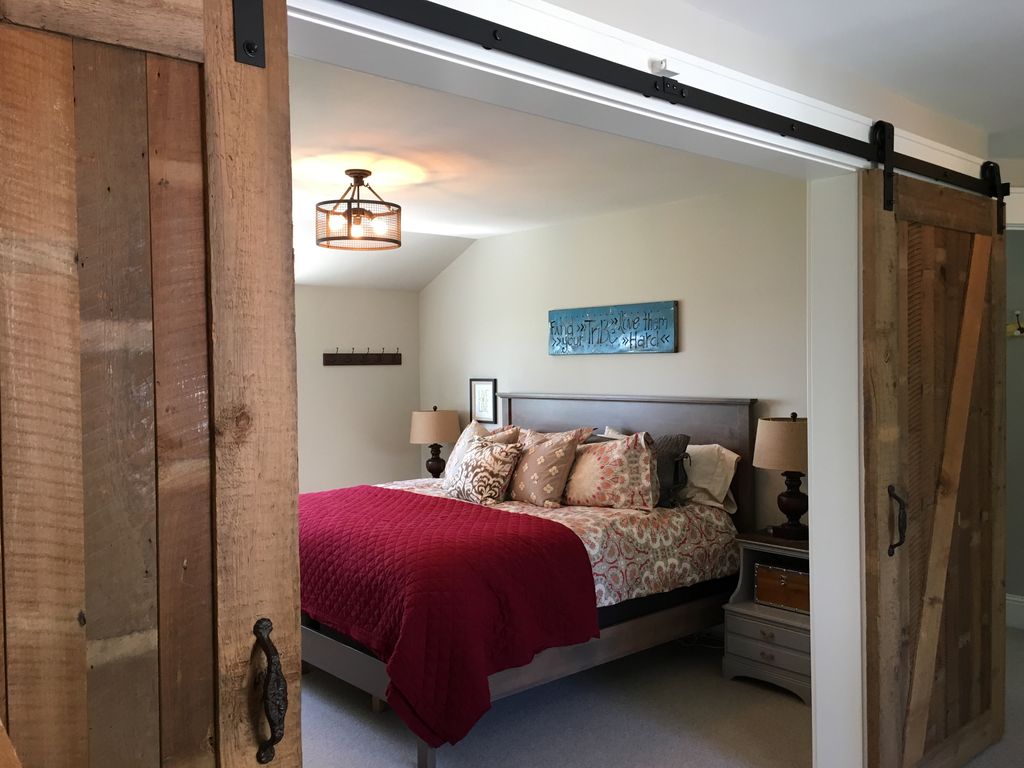 Mary’s Room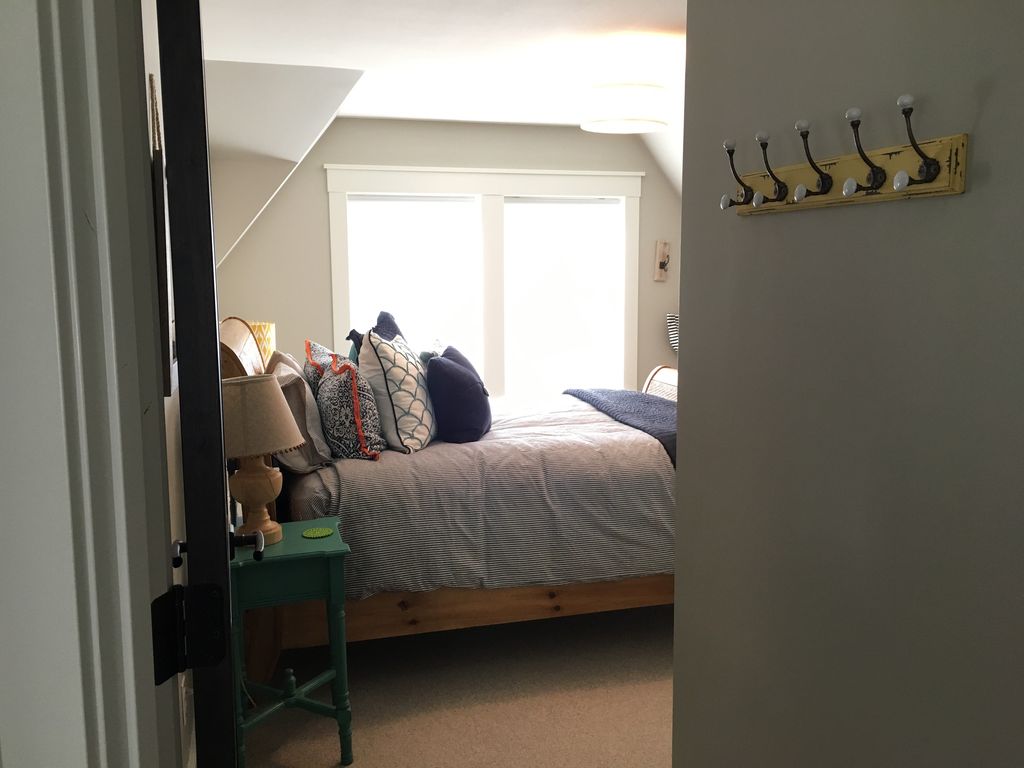 Kendra, Michelle & Andrea’s room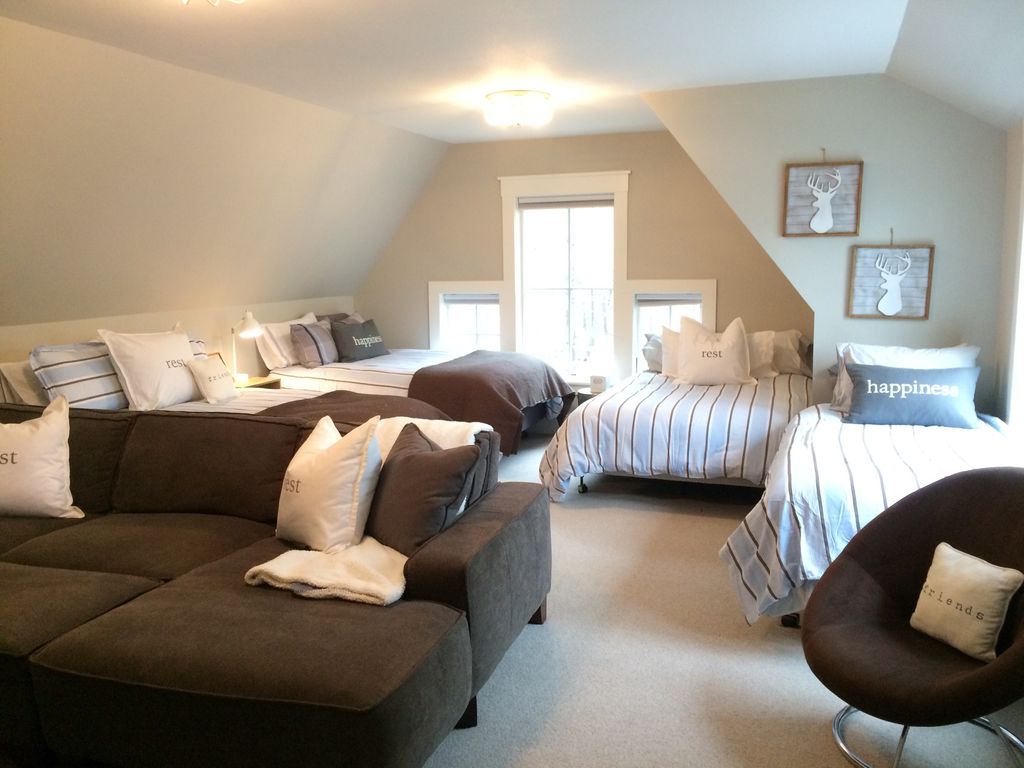 2nd view of big room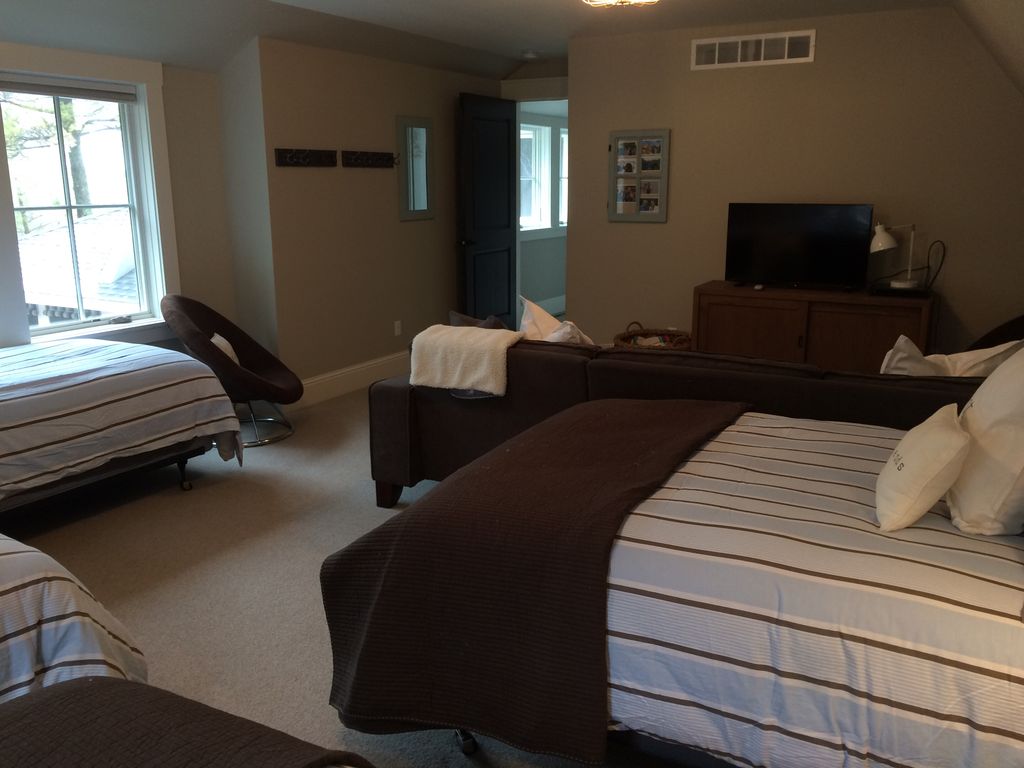 